NZS STANDARDNZS STANDARDNZS STANDARDNZS STANDARDNZS STANDARD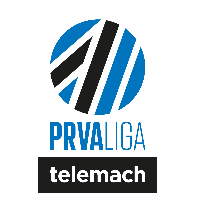 Št. / ozn. :TEKM.05.01TEKM.05.01Verzija:V5.0Zadeva:Zadeva:POROČILO O IZKLJUČITVI ALI INCIDENTU NA TEKMI 1. SNLPOROČILO O IZKLJUČITVI ALI INCIDENTU NA TEKMI 1. SNLPOROČILO O IZKLJUČITVI ALI INCIDENTU NA TEKMI 1. SNLPOROČILO O IZKLJUČITVI ALI INCIDENTU NA TEKMI 1. SNLna tekmi med ekipama:na tekmi med ekipama:na tekmi med ekipama:::Kraj in stadion:Kraj in stadion:Kraj in stadion:Datum tekme:Datum tekme:Datum tekme:Datum tekme:Datum tekme:Datum tekme:Krog:Krog:Krog:Ura tekme:Ura tekme:Ura tekme:Ura tekme:Ura tekme:Ura tekme:Izključeni/prijavljeni(-a):Izključeni/prijavljeni(-a):Izključeni/prijavljeni(-a):IgralecIgralecVzrok izključitve:Vzrok izključitve:Vzrok izključitve:Vzrok izključitve:Vzrok izključitve:2. rumeni karton2. rumeni karton2. rumeni karton2. rumeni kartonUradna osebaUradna osebaDirektna izključitevDirektna izključitevDirektna izključitevDirektna izključitevEkipaEkipaPrijava igralca, uradne osebe ali ekipePrijava igralca, uradne osebe ali ekipePrijava igralca, uradne osebe ali ekipePrijava igralca, uradne osebe ali ekipe(št.)(ime in priimek)(ime in priimek)(ime in priimek)(ime in priimek)(ime in priimek)(ime in priimek)(reg. št./lic. št.)(reg. št./lic. št.)(reg. št./lic. št.)(reg. št./lic. št.)(reg. št./lic. št.)(reg. št./lic. št.)(reg. št./lic. št.)(ekipa)(ekipa)(ekipa)Izključen/prijavljen(a) vIzključen/prijavljen(a) vIzključen/prijavljen(a) v     .     .minuti igre.minuti igre.Natančen opis dogodka:Natančen opis dogodka:Natančen opis dogodka:Natančen opis dogodka:Natančen opis dogodka:Natančen opis dogodka:Natančen opis dogodka:Natančen opis dogodka:Natančen opis dogodka:Natančen opis dogodka:Natančen opis dogodka:Natančen opis dogodka:Natančen opis dogodka:Natančen opis dogodka:Natančen opis dogodka:Natančen opis dogodka:Natančen opis dogodka:V/na:V/na:Dne:Dne:Dne:Dne:Dne:Delegat/sodnik:Delegat/sodnik:Podpis:Podpis:Podpis:Podpis:Podpis: